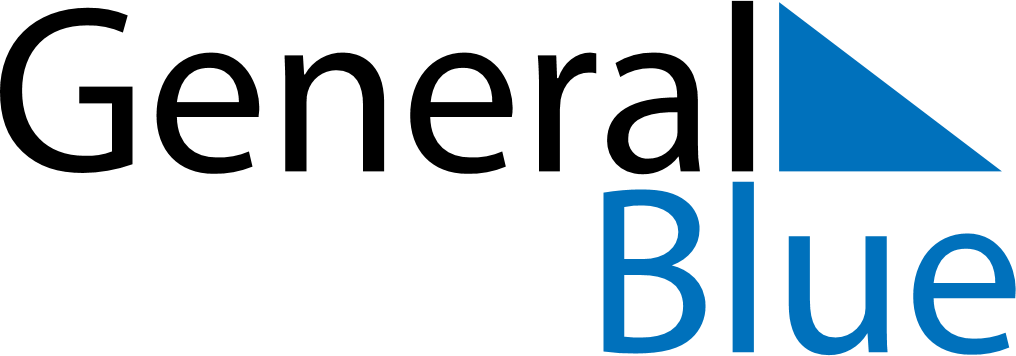 Weekly Meal Tracker April 8, 2019 - April 14, 2019Weekly Meal Tracker April 8, 2019 - April 14, 2019Weekly Meal Tracker April 8, 2019 - April 14, 2019Weekly Meal Tracker April 8, 2019 - April 14, 2019Weekly Meal Tracker April 8, 2019 - April 14, 2019Weekly Meal Tracker April 8, 2019 - April 14, 2019MondayApr 08TuesdayApr 09TuesdayApr 09WednesdayApr 10ThursdayApr 11FridayApr 12SaturdayApr 13SundayApr 14BreakfastLunchDinner